COORDINACIÓN GENERAL DE GESTIÓN INTEGRAL DE LA CIUDAD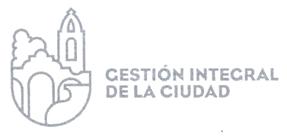 DIRECCIÓN DE MOVILIDAD Y TRANSPORTEINFORME MENSUAL DE LAS ACTIVIDADESCORRESPONDIENTES AL MES DE MAYO DEL 202101 REUNIÓN CON PERSONAL  DEL IMEPLAN01 REUNIÓN CON PERSONAL DE SEGURIDAD VIAL DE LA SECRETARÍA DE TRANSPORTE02 REUNIONES CON PERSONAL DE LA AMIM02 REUNIONES CON PERSONAL DE LA DIRECCIÓN DE MOVILIDAD Y TRANSPORTE DE GUADALAJARA.02 REUNION EN EL H. AYUNTAMIENTO DE SAN PEDRO TLAQUEPAQUE35 COLONIAS VISITADAS (SAN MARTÍN DE ABAJO, BOSQUES DE SAN MARTÍN, EL ÁLAMO, EL VERGEL, LAS LIEBRES, LAS HUERTAS, PARQUES DE SANTA MARÍA, LINDA VISTA, SAN PEDRITO, SANTA CRUZ DEL VALLE, LOMAS DEL CUATRO, FRACCIONAMIENTO EL TAPATIO, LOPEZ COTILLA, FRANCISCO I. MADERO, PARQUES DEL BOSQUE, FRACCIONAMIENTO LORETO, FRACCIONAMIENTO REAL DEL SUR, COLONIAL TLAQUEPAQUE, HACIENDAS DE TLAQUEPAQUE, ARROYO DE LAS FLORES, CERRO DEL CUATRO, FRACCIONAMIENTO QUINTAS TLAQUEPAQUE, LOS OLIVOS, ZONA CENTRO, CERRO DEL TESORO, JARDINES DE SAN MARTÍN, VILLA FONTANA, NUEVA SANTA MARÍA, SANTA ANITA, VILLAS DEL TAPATÍO, RANCHO BLANCO, TOLUQUILLA, SENDEROS TLAQUEPAQUE, REAL TLAQUEPAQUE).